Region 5 Umpire Clinic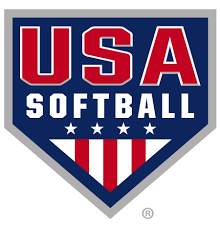 Courtyard Marriott210 E Stacy RoadAllen, TX  75002214-383-1151Saturday, January 11th9:00 AM to 5:00 PMRegistration 8:00 AM to 9:00 AMAsk for USA Softball rate if a room is needed.----------------------------------------------------------------------------------------------------------------------------------------------------------------After submitting registration fee, please email this form to steve@usasoftballdfw.orgName: _______________________________________________________________________________Address:  _____________________________________________________________________________Phone and Email:   _____________________________________________________________________Local Association and UIC:  ______________________________________________________________Registration fee is $40Payment options:At the door.Mail – 1709 Transcendence Dr  Wylie, TX  75098  Check made payable to Garland Girls SoftballPayPal – 972-658-5450Zelle – 972-658-5450  JP Morgan ChaseVenmo - @Steve-McCown-1USA Softball Umpire Uniforms will be available.